ИТОГИ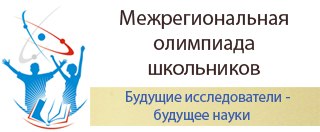 основного тура межрегиональной олимпиадыПоздравляем с успехом учеников и их учителей!№учениккласспредметдипломучительСафонова Варвара Павловна7 «В»биология3 степениГришанина Е.Е.Ганин Роман Андреевич8 «А»биология2 степениГришанина Е.Е.Плакина Наталия Сергеевна8 «А»биология3 степениГришанина Е.Е.Радаев Семён Дмитриевич9 «Б»биология3 степениБирюкова С.В.Бреховская Эвелина Владимировна11 «А»биология3 степениГришанина Е.Е.Зудин Степан Дмитриевич11 «А»биология3 степениГришанина Е.Е.Харитонов Александр Игоревич7 «В»история3 степениКочетова С.И.Захарова Александра Павловна7 «А»история3 степениКочетова С.И.Васютина Зоя Михайловна9 «А»история3 степениЩербакова Н.В.Ерёмин Сергей Анатольевич10 «В»история3 степениКочетова С.И.Жуков Александр Дмитриевич11 «В»история3 степениЩербакова Н.В.Иванова Анна Тимуровна9 «Б»математика2 степениБочкова Н.В.Носков Андрей Алексеевич10 «Б»математика3 степениТкачева М.А.Шмелева Елизавета Николаевна8 «А»русский язык1 степениБурхаева И.Г.Плакина Наталия Сергеевна8 «А»русский язык3 степениБурхаева И.Г.Сбитнев Данила Артемович7 «Б»физика3 степениОвсянникова А.А.Гуляев Данила Андреевич8 «Б»физика3 степениОвсянникова А.А.Дубков Иван Андреевич9 «А»физика3 степениПрохорова Л.М.Крылова Мария Игоревна10 «Б»физика1 степениПрохорова Л.М.Царьков Илья Михайлович11 «Б»физика1 степениОвсянникова А.А.